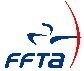 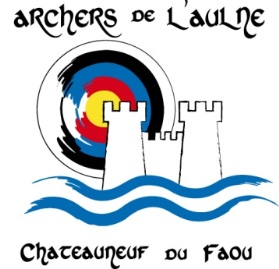 Les Archers de l’AulneDimanche 23 septembre 2018Tir NatureCompagnie :                                               Responsable des inscriptions :                                               Numéro de téléphone :                                      À retourner  pour le  20 Septembre 2018  à M. Eric LE DU (Président)Adresse : Kervern29520 Châteauneuf du FaouEmail : archersdelaulne@wanadoo.frAccompagnée de préférence avec le règlement  (Chèque libellé à l’ordre des Archers de l’Aulne)(Suivi des inscriptions sur : http://archersdelaulne.free.fr/Concours4.htm)Nom – PrénomN° LicenceCatégorieArmeRepasRèglement